  	Patagonia Express Buenos Aires Ushuaia y Calafate 8 días 7 noches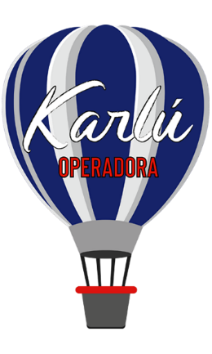 Día 1 Buenos AiresArribo, asistencia y recepción por nuestro personal en el Aeropuerto de Ezeiza y traslado en servicio privado al hotel seleccionado. Día 2 Buenos AiresDesayuno en el hotel. Por la mañana, salida para realizar visita a la Ciudad de Buenos Aires guiada por los principales atractivos de la ciudad: el Obelisco, la plaza de Mayo, barrios como La Boca con su popular calle Caminito, Recoleta, Palermo, Puerto Madero, estadio de fútbol…Día 3 Buenos Aires/UshuaiaDesayuno en el hotel. A la hora convenida traslado en servicio privado al aeroparque Jorge Newbery para embarcar con destino a la ciudad de Ushuaia. Arribo, asistencia y recepción por nuestro personal en el aeropuerto y traslado en servicio regular al hotel seleccionado.Día 4 UshuaiaDesayuno en el hotel. Excursión al Parque Nacional Tierra del Fuego (Incluye entrada) con opción de tomar el Tren del Fin del Mundo, tomó su nombre de los primeros exploradores europeos que veían el paisaje sembrado de las fogatas encendidas los habitantes del lugar, encontrándose en la parte más austral del continente.Día 5 Ushuaia/El CalafateDesayuno en el hotel. Mañana libre. Posibilidad de visitar opcionalmente el Museo del Fin del Mundo o realizar una caminata por el Glaciar Martial, desde el que podremos obtener una vista espectacular de Ushuaia y el Canal de Beagle. Traslado en servicio regular al aeropuerto para tomar el vuelo a El Calafate. Arribo, asistencia y recepción en el aeropuerto por nuestro personal y traslado en servicio regular al hotel seleccionado.Día 6 El CalafateDesayuno en el hotel. Excursión de día completo al Glaciar Perito Moreno (incluye entrada P.N), un inmenso río blanco y de tonos azulados declarado por la Unesco Patrimonio de la Humanidad en 1982. Desde el Parque Nacional de los Glaciares ingresamos a las pasarelas que están dispuestas en tres niveles, desde las cuales podemos observar espectaculares panorámicas del glaciar contemplando los periódicos desprendimientos de su frente. Saliendo desde el embarcadero Bajo las Sombras, realizaremos el Safari Náutico por el Brazo Rico para apreciar los témpanos de hielo provenientes del Glaciar Perito Moreno. Desde la embarcación realizamos un paseo frente a la pared sur del glaciar a una distancia aproximada de 500 m., con la posibilidad de observar desprendimientos del frente glaciario, de 60 a 70 m. de altura. En esta excursión tenemos la posibilidad de observar con una perspectiva totalmente diferente las impresionantes paredes del Glaciar Perito Moreno y sus derrumbes sobre las aguas del lago.Día 7 El Calafate/Buenos Aires Desayuno en el hotel. A la hora convenida traslado en servicio regular al aeropuerto para salir en vuelo hacia Buenos Aires. Arribo, asistencia y recepción por nuestro personal en el aeropuerto y traslado en servicio privado al hotel seleccionado.Día 8 Buenos Aires Desayuno en el hotel. A la hora convenida, traslado en servicio privado al aeropuerto internacional de Ezeiza para embarcar con destino a la ciudad de Origen.Nota: Posibilidad de añadir o quitar noches a su elección. No incluye aéreos nacionales e internacionales.No incluye tasa turística Visit Buenos Aires (Se deberá abonar directamente)Costo por persona en dólares americanos:Hotel Waldorf/Villa Brescia/Sierra Nevada	      SGL.           DBL.		TPL.Hotel Amerian Park/Alto Andino/Alto Calafate                                                  SGL.           DBL.		TPL.
Hotel Sofitel/Cauquenes/Xelena                                                  SGL.           DBL.		TPL.Incluye:Servicios incluidos:2 noches en Buenos AiresVisita de la ciudad2 noches en UshuaiaVisita P. Nacional Tierra del Fuego con entrada2 noches en CalafateFD Glaciar P. Moreno con entradaSafari Náutico1 noche en Buenos AiresDesayunos incluidosTraslados en servicio privado en Buenos Aires, en el resto de las ciudades en regularVisitas en regularNo incluye:Tasa turística Visit Buenos Aires (Debe abonarse en el hotel)Asistencia de guía las 24 horas.Notas:Para reservaciones, se requiere copia del pasaporte con vigencia mínima de 6 meses después de su regresoLos documentos como pasaporte, visas, vacunas o cualquier otro requisito que solicite el país visitado, son responsabilidad del pasajero.Las cotizaciones están sujetas a cambio al momento de confirmar los servicios por escrito.Los traslados regulares cuentan con horario preestablecido, sujetos a cambios sin previo aviso. Cualquier servicio NO utilizado, NO APLICA para reembolso.Tarifas sujetas a cambio y disponibilidad al momento de confirmar serviciosTarifa aplica para pago con transferencia bancaria o cheque Pagos con tarjeta de crédito visa o mc aplica cargo bancario de 3.5%El tipo de cambio se aplica el día que se realiza el pagoVigencia: agosto de 2020 – febrero 2021